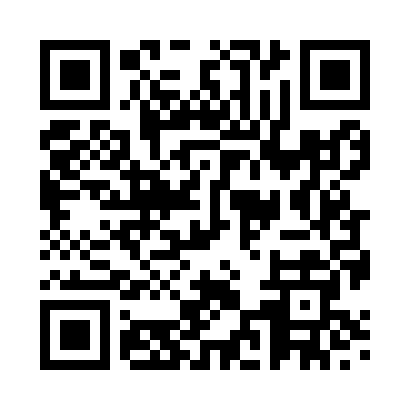 Prayer times for Backford, Cheshire, UKMon 1 Jul 2024 - Wed 31 Jul 2024High Latitude Method: Angle Based RulePrayer Calculation Method: Islamic Society of North AmericaAsar Calculation Method: HanafiPrayer times provided by https://www.salahtimes.comDateDayFajrSunriseDhuhrAsrMaghribIsha1Mon3:024:491:166:569:4211:292Tue3:034:501:166:569:4111:283Wed3:034:511:166:559:4111:284Thu3:044:521:166:559:4011:285Fri3:044:531:166:559:4011:286Sat3:054:531:166:559:3911:287Sun3:054:541:176:559:3811:278Mon3:064:551:176:549:3811:279Tue3:074:571:176:549:3711:2710Wed3:074:581:176:549:3611:2611Thu3:084:591:176:539:3511:2612Fri3:095:001:176:539:3411:2613Sat3:095:011:176:529:3311:2514Sun3:105:021:186:529:3211:2515Mon3:115:041:186:519:3111:2416Tue3:115:051:186:519:3011:2417Wed3:125:061:186:509:2911:2318Thu3:135:081:186:499:2711:2219Fri3:135:091:186:499:2611:2220Sat3:145:111:186:489:2511:2121Sun3:155:121:186:479:2311:2122Mon3:165:141:186:469:2211:2023Tue3:165:151:186:469:2111:1924Wed3:175:171:186:459:1911:1825Thu3:185:181:186:449:1811:1826Fri3:195:201:186:439:1611:1727Sat3:195:211:186:429:1411:1628Sun3:205:231:186:419:1311:1529Mon3:215:241:186:409:1111:1430Tue3:225:261:186:399:0911:1331Wed3:235:281:186:389:0811:13